Индивидуальным предпринимателям!С 1 апреля 2021 года применение патентной системы налогообложения в Краснодарском крае осуществляется с учетом положений Закона Краснодарского края от 26 февраля 2021 г. № 4415-КЗ "О внесении изменений в Закон Краснодарского края "О введении в действие патентной системы налогообложения на территории Краснодарского края".Указанным Законом:расширен перечень видов предпринимательской деятельности (до 78 видов), в отношении которых в Краснодарском крае применяется ПСН;в целях установления размеров потенциально возможного к получению индивидуальным предпринимателем годового дохода по видам предпринимательской деятельности, в отношении которых применяется ПСН, территория Краснодарского края дифференцирована по 3 группам муниципальных образований в зависимости от численности населения;установлены новые значения размера потенциально возможного дохода для каждого вида предпринимательской деятельности;установлены ограничения при применении ПСН по физическим показателям (количество автотранспортных средств, общая площадь сдаваемых в аренду помещений, количество объектов организации общепита и др.).Подробнее о применении ПСН можно ознакомиться на официальном сайте в Федеральной налоговой службы в информационно-телекоммуникационной сети "Интернет" (http://www.mbkuban.ru/psn/).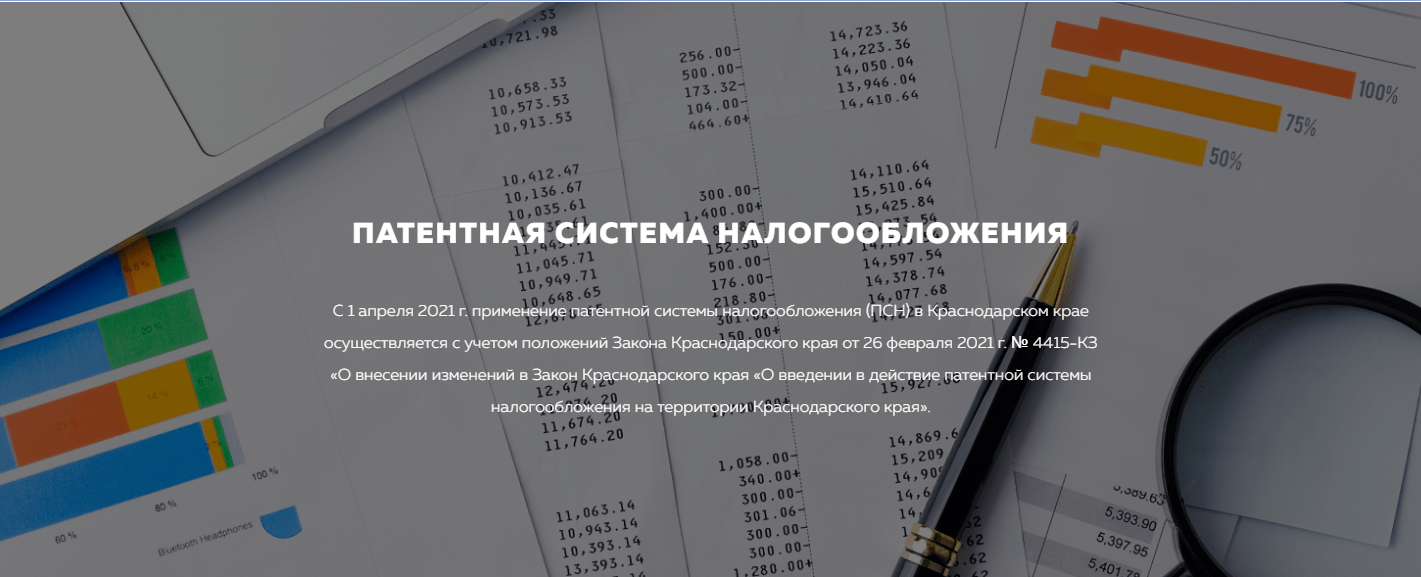 